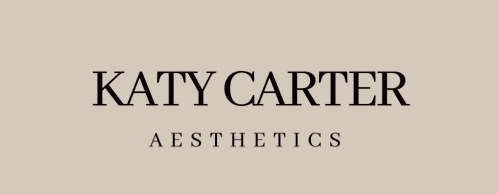 Argireline Contour Mask Pre & Post Care Information & ContraindicationsCONTRAINDICATIONS:-Viruses such as colds, cold sores, warts-Bacterial infections such as impetigo, boils, conjunctivitis, styes-Fungal infections such as ringworm, blepharitis-Undiagnosed lumps or swelling-Known sensitivity or allergy to products-Open sores in the area being treated-Tooth abscess-Skin Cancer-Head lice-Unstable & uncontrolled blood pressure-Contagious diseases-Recent haemorrhage-Recent scarring-The use of sunbeds-Antibiotics (please contact us before your appointment date)-Pregnancy, breastfeeding or trying for a baby-Epilepsy-Steroidal Medication PRE-TREATMENT ADVICE:Please see Generic Pre and Post Care Information.POST TREATMENT REACTIONS:-No waxing, depilatory creams, or laser hair removal for a week.-No heat treatments - exercise, sauna, steam room or hot baths for a minimum of 48 hours.-Don’t apply makeup for at least 24 hours, when you do, ensure all brushes and sponges have been cleansed.-Do not touch your skin.-Cleanse your skin the evening of your treatment with lukewarm water and a KC Cloth as you’ll be wearing SPF from the treatment.You MUST follow the above information. If you show up to your appointment and are unable to have the treatment due to not following the above advice you will still be charged the full price of the treatment.KATY CARTER AESTHETICSwww.katycarteraesthetics.co.ukE: hello@katycarteraesthetics.co.uk